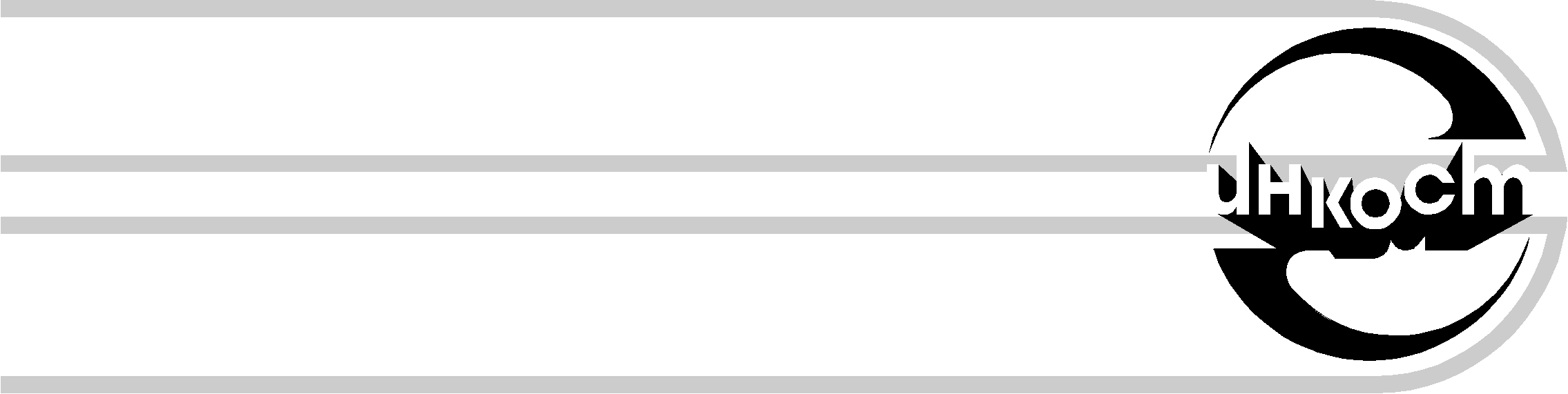 ______________ № ___________Уважаемый участник долевого строительства!            Уведомляем Вас, о том, что жилой дом по адресу: г. Чебоксары, Чебоксарский проспект, дом № 9 (район Новый город, поз. 2.8, II этап строительства) введен в эксплуатацию.Убедительно просим Вас в срок до 25 августа 2018 г. заключить договора:- на поставку газа (открыть лицевой счет);- на  техническое обслуживание  газового  оборудования (при себе паспорт и договор участия в долевом строительстве (оригиналы и копии), с  АО «Газпром газораспределение Чебоксары» по адресу: г. Чебоксары,  ул. Гагарина, д. 6, тел. 563-666, 551-558, а также пройти  инструктаж по безопасному пользованию газом в быту. График проведения инструктажа населения по безопасному пользованию газом в быту в технических кабинетах филиала АО «Газпром газораспределение Чебоксары»            Передача квартир состоится 25 августа 2018 года по адресу: г. Чебоксары, Чебоксарский проспект, дом № 9 (поз. 2.8), в квартире № 232, 7 подъезд, 1 этаж,                       с 8.00 до 12.00 часов.            При себе иметь паспорт, договор на поставку газа, договор на техобслуживание газового оборудования, 2 000 руб. – авансовый платеж в счет оплаты ЖКУ.                            Порядок проведения:8.00 ч. - 9.00 ч. – Инструктаж по эксплуатации газового котла.9.00 ч. - 9.40 ч.- Общее собрание собственников по выбору способа управления многоквартирным домом.9.40 ч. - 10.00 ч. – Общие рекомендации по эксплуатации жилых помещений.10.00 ч. – Подписание протокола собрания, актов приема-передачи, получение ключей, документов на оборудование, оплата в УК.12.00 ч. – Розыгрыши призов и вручение подарочных сертификатов.Напоминаем Вам о необходимости до передачи квартиры произвести полный расчет по п.п. 4.12 и 5.10 договора участия в долевом строительстве многоквартирного дома.В случае неприбытия Участника долевого строительства для принятия по передаточному акту квартиры от Застройщика  в течение 2 (двух) месяцев после истечения срока передачи квартиры, указанного в уведомлении, Застройщиком составляется односторонний акт о передаче квартиры. Тел. для справок: (8352) 640-340, 48-91-48, 48-01-50.Начальник отдела недвижимости		                  И.Н. ПорфирьеваДни неделиМесто проведенияВремя начала инструктажаВторникКабинет инструктажа - ул. Гагарина, 615-00; 16-00СредаКабинет инструктажа - ул. Гражданская, 42Кабинет инструктажа – Мясокомбинатский проезд, 1015-00; 16-00; 17-00; 18-0010-00; 11-00ПятницаКабинет инструктажа - ул. Гагарина, 614-00; 15-00; 16-00; 17-00; 18-00